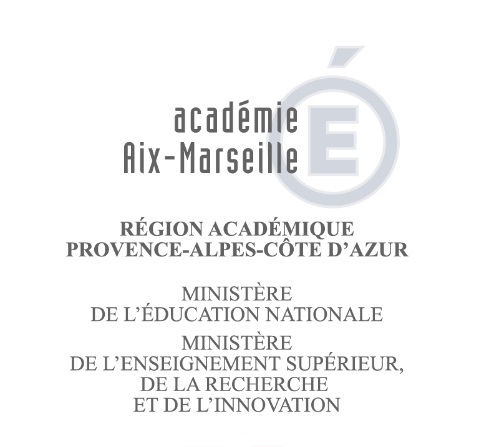 Nom et prénom du candidat :Etablissement :								Ville :Langue :						 Rang de la langue : THÉMATIQUES du programme de littérature étrangère en langue étrangère choisies par le candidat : Thématique 1 : ……………………………………………Dossier constitué par le candidat : Textes étudiés en classe (deux documents) : --Cf. § Présentation, page 1 de la lettre de cadrageDocument qui lui a semblé pertinent pour analyser la réception de l’œuvre concernée :- **************************************************************************************************************************Thématique 2 : ……………………………………………..Dossier constitué par le candidat : Textes étudiés en classe (deux documents) : - -Document qui lui a semblé pertinent pour analyser la réception de l’œuvre concernée :- 